IntroductionAttendance at work on a regular and consistent basis is one of the fundamental requirements of an employee’s contract. However, it is recognised that certain levels of absence may be necessary due to illness or injury.  Where employee’s absence reaches set ‘trigger points’ as outlined in the Sickness Absence Policy, you will need to invoke and follow the sickness absence procedure outlined in the policy. The information in this toolkit aims to help you initiate and facilitate these procedures for your employees.Goals of the Sickness Absence Policy:First and foremost, the intent of the procedure is to enable open communication between employees and managers about their absences, outline expected standards, timeframes to improve and consequences of failure to improve.Provide the required support to employees in order for them to attend work, whilst maintaining their health and wellbeing.Absence ReportingAll employees who are absent from work should ensure that they inform you. As a manager, and as an organisation the School has a duty of care to the employee. Therefore it is important that we know our employees are safe. As such if you have not heard from someone it is important that you make every effort to reach them to ensure that you know if they are running late, unwell and unable to attend work or if you need to escalate. Refer to the Guide for Safe and Well Checks on what to do if a manager has concern about an employee's whereabouts. It is important that your team understand the importance of keeping you informed. In accordance with the policy employees are required to call you to let you know they are going to be unable to attend work.There are some instances where it isn’t feasible for the employee to speak with you directly – this should be by exception, as employees are required to make personal contact. Where this is not possible, you should also ask the individual you are speaking with the questions above in order to gain as much information as possible about the situation and understand when it may be possible for you to speak directly with the employee.Return to Work MeetingsFollowing all instances of an employee being absent from work due to ill health managers are required to conduct Return to Work meetings. Taking the time to conduct one also demonstrates that you value your staff and miss them when they are away. A return to work meeting may also provide you with valuable information you can then use to help support your employee to achieve good attendance. Ideally these conversations will be face to face but they can be conducted over the phone where an employee is not in the same location as their manager. You should aim to conduct the return to work meeting on the day the employee returns, or as soon as practicable after their return. The return to work meeting needs to be separate to any formal meetings and you can use the Return to Work Meeting form to record the notes of your conversation. Noticing a Pattern of AbsenceYou may start to notice a pattern of absence e.g. it always falls on a Monday or Friday. If a pattern is apparent, speak to your employee about it. Do so in a factual way without making any accusations. Take care not to make assumptions and remain open minded. The simplest way to put the matter to the employee is first to state the facts, and second to ask them if they can explain the pattern. For example:In order to support you throughout the sickness absence policy and procedure, all forms and letters required to conduct a fair and consistent process are provided for you in this section. Please ensure you speak to an employee prior to any letter being sent – no letter should arrive with an employee without them being aware. Template Letters Template Letter 1 – Short Term Sickness Absence Stage 1 Invite LetterTemplate Letter 2 – Short Term Sickness Absence Stage 1 Outcome Letter Template Letter 3 – Short Term Sickness Absence Stage 2 Invite LetterTemplate Letter 4 – Short Term Sickness Absence Stage 2 Outcome Letter Template Letter 5 – Short Term Sickness Absence Stage 3 Invite Letter Template Letter 6 – Short Term Sickness Absence Stage 3 Outcome Letter Template Letter 7 – Long Term Sickness Absence Stage 1 Invite LetterTemplate Letter 8 – Long Term Sickness Absence Stage 1 Outcome LetterTemplate Letter 9 – Long Term Sickness Absence Stage 2 Invite LetterTemplate Letter 10 – Long Term Sickness Absence Stage 2 Outcome LetterTemplate Letter 11 – Long Term Sickness Absence Stage 3 Invite LetterTemplate Letter 12 – Long Term Sickness Absence Stage 3 Outcome LetterTemplate Letter 13 – Extension of Review LetterTemplate Letter 14 -  GP/Consultant Report – Employee Chase LetterTemplate Letter 15 - Medical Suspension LetterTemplate Letter 16 – Extension / Upgrade of Sick Pay – Letter to EmployeeBriefing NotesShort Term Stage 1 Absence Management Briefing NoteShort Term Stage 2 Absence Management Briefing NoteShort Term Stage 3 Absence Management Briefing NoteLong Term Stage 1 Absence Management Briefing NoteLong Term Stage 2 Absence Management Briefing NoteLong Term Stage 3 Absence Management Briefing NoteForms Sickness Absence Management – Action LogReasonable Adjustment Agreement FormReturn to Work Meeting FormSickness Absence Management Review ChecklistStress ChecklistExtension / Upgrade of Sick Pay – BW formMental Health Risk Assessment TEMPLATE LETTERSTemplate Letter 1 – Short Term Sickness Absence Stage 1 Invite LetterPRIVATE & CONFIDENTIALNameAddressDateDear (Name)INVITE - STAGE 1 Absence Management MeetingFollowing your return to work interview held on INSERT DATE, where we discussed and reviewed your absences from work, I advised you that you had met the trigger points for short term sickness absence as per the Absence Management Policy.  In accordance with the Absence Management Policy I am writing to invite you to a Stage 1 Absence Management Meeting, to discuss with you how we can work together to help you maintain regular attendance.  The meeting has been arranged for;Date:		DATETime:		INSERT TIME Venue:		LOCATION.I will lead the meeting and <NAME> will be in attendance to take notes.You have the right to be accompanied by a trade union representative, trade union official or fellow employee of your choice. Please note if you fail to attend the meeting without advance notification and without good reason it will proceed in your absence.Please confirm your attendance and who, if anyone, will be accompanying you by not later than <DATE>Please do not hesitate to contact me if you have any questions in the meantime regarding the meeting.  I enclose the copy of the Absence Management Policy and Procedure for your information.Yours sincerelyHead TeacherTemplate Letter 2 – Short Term Sickness Absence Stage 1 Outcome LetterPRIVATE & CONFIDENTIALNameAddressDateDear (Name)OUTCOME - STAGE 1 Absence Management MeetingI am writing to confirm the outcome of the Stage 1 Absence Management Meeting held on INSERT DATE.  (if applicable: Also present were INSERT NAME as your representative).At our meeting we discussed your absences, which have reached the short term absence trigger points. Your absences totalled INSERT NUMBER occasions, INSERT NUMBER days over the last INSERT NUMBER months, and I advised you that this level was not acceptable.  I have enclosed details of your absences in this period, copies of the return to work discussions and the Occupational Health report (If applicable). We discussed the reasons for your non-attendance and you advised me that (outline any reasons given)I explained that your attendance is giving cause for concern and I asked if there was anything further we could do to support your attendance at work.(Outline any steps agreed, e.g. refer to OH if not already done so)You were referred to Occupational Health in INSERT MONTH (if applicable), and following your appointment we received a report, which advised that there is/is not an underlying medical condition.  We are therefore managing your absence through the Short Term Absence Procedure.In line with the procedure, your attendance will be monitored over the next 2, 3, or 4 months during which period I expect to see an immediate and sustained improvement in your levels of sickness absence, i.e. to below the School’s trigger point of 4 occasions or 12 days pro-rata to the monitoring period.  Should you fail to improve your sickness absence to an acceptable level during this time, you will be invited to attend a Stage 2 Absence Management Meeting.  I hope that we will now see an improvement in your attendance.  However, if there is a further deterioration in your attendance during the review period, this meeting will be brought forward in order to instigate Stage 2 of the procedure and, if after this Stage 2 Absence Management Meeting your absence still remains at an unacceptable level, you will be subject to a Stage 3 Absence Management Hearing the outcome of which may be dismissal.  Details of the policy and procedures can be found on the School’s Employment Manual.  If you do not have access to this please let me know and I will arrange for a copy to be sent to you.If you have any queries with regard to the content of this letter please do not hesitate to contact me.  Employee Support and Counselling service is also available and is a private and confidential service, please refer to the enclosed leaflet for contact details.Yours sincerelyHead TeacherTemplate Letter 3 – Short Term Sickness Absence Stage 2 Invite LetterPRIVATE & CONFIDENTIALNameAddressDateDear (Name)INVITE - STAGE 2 Absence Management MeetingI am writing to invite you to a Stage 2 Absence Management Meeting under the Absence Management Procedure.  This meeting is following the Stage 1 meeting which was held on INSERT DATE. Your level of short term attendance has not improved to a satisfactory level since the Stage 1 Meeting.  I have enclosed details of your absences in this period, copies of the return to work discussions and the Occupational Health Report (if applicable).The meeting has been arranged for INSERT TIME on DAY, DATE at LOCATION, and will be chaired by me.You may, if you wish, be supported by a trade union representative, trade union official or fellow employee of your choice.This meeting is in accordance with the Absence Management Policy and Procedure, a copy of which can be obtained from the School’s Employment Manual.  If you do not have access to the Employment Manual then please request a copy from INSERT NAME (who has access)Yours sincerelyHead TeacherTemplate Letter 4 – Short Term Sickness Absence Stage 2 Outcome Letter PRIVATE & CONFIDENTIALNameAddressDateDear (Name)OUTCOME - STAGE 2 Absence Management MeetingFurther to the Stage 2 Absence Management Meeting held on INSERT DATE, I am writing to confirm the details of our discussion.  Present at the meeting were INSERT NAMES.As we discussed you attended a Stage 1 Absence Management Meeting with your Line Manager on DATE. At this meeting a INSERT MONITORING PERIOD month monitoring period was set in order to see an improvement in your attendance. We discussed your absences, which total INSERT NUMBER occasions, INSERT NUMBER days during INSERT YEAR, and you were advised this was not acceptable because you failed to meet the level of improvement which was set at the Stage 1 meeting. We explained to you the Short Term Absence Procedure and the implications of failing to reach the required level of attendance.You were referred to Occupational Health and we discussed the outcome of the report dated INSERT DATE which confirmed that …………………………….. I advised you that I felt your absences were attributable to short term sickness absence.  It was agreed at the meeting that:In line with the procedure your attendance will be monitored over a further 2, 3, or 4 month period with the objective to reduce the amount of absences by (INSERT AGREED TARGET). OPTIONAL: you will be required to submit a GPs fit note from the first day of any absences during the monitoring period.  Any costs associated with this will be reimbursed.OPTIONAL: – Describe any further reasonable adjustments agreed or support provided.During the meeting we discussed the option of the redeployment scheme which is operated by LCC and available to you should you wish to explore this. If you would like any further details of the redeployment process these may be obtained from Adrian Clarke, LCC Workforce Development Strategy Officer, on 01522 553216 or by email at; Ady.Clarke@lincolnshire.gov.ukAs discussed should your attendance fail to improve to an acceptable level during this time, you will be invited to attend a Stage 3 Formal Absence Management Hearing, the outcome of which may be dismissal.  Details of the policy and procedures can be found in the School’s Employment Manual.If you have any queries with regard to the content of this letter please do not hesitate to contact me.  Employee Support and Counselling service is also available and is a private and confidential service that can be contacted on Phone: 01522 555440 or E-mail - emp.supportandcounselling@lincolnshire.gov.uk Yours sincerelyHead TeacherTemplate Letter 5 – Short Term Sickness Absence Stage 3 Invite LetterPRIVATE & CONFIDENTIALNameAddressDateDear (Name)INVITE - STAGE 3 Absence Management HearingAs your short term absence has not improved to an acceptable level following the Stage 2 Absence Management Meeting which was held on INSERT DATE, I am writing to invite you to attend a Stage 3 Absence Management Hearing.I am enclosing details of your absences in this period, copies of the return to work discussions and the Occupational Health report. The meeting has been arranged for INSERT TIME on DAY DATE at LOCATION, at which time you will be asked for an explanation as to why your attendance has not improved to a satisfactory level.  The meeting will be chaired by me.  Also in attendance will be INSERT NAME, HR Advisor.You have the right to be accompanied by a trade union representative, trade union official or fellow employee of your choice, who must not be a potential witness.  During the course of the meeting you will have the right to hear and question all evidence presented and the opportunity to present your own statement.I would remind you that the hearing may proceed in your absence should you or your representative fail to attend without advance notification to me and without good reason.This meeting is in accordance with the Short Term Absence Management Procedure within the Absence Management Policy.  A possible outcome of this meeting is your dismissal on the grounds of ‘Some Other Substantial Reason’ or ‘Capability’ (if underlying medical condition).I have enclosed all documents which will be presented at the meeting. Please note this does include the Occupational Health reports, as you will be aware you provided your consent to make these reports available to management during the early stages of the medical referral process.If you wish to provide any documentation which is not included within pack, it must be received by me no less than 5 days prior to the meeting in order to avoid unnecessary delays.Yours sincerelyHead TeacherTemplate Letter 6 – Short Term Sickness Absence Stage 3 Outcome LetterPRIVATE & CONFIDENTIALNameAddressDateDear (Name)OUTCOME - STAGE 3 Absence Management HearingI am writing to confirm the outcome of the Stage 3 Absence Management Hearing held on INSERT DATE.  The purpose of this meeting was to review your attendance at work following the Stage 2 Absence Management Meeting held on INSERT DATE.   Present at the meeting was myself, HR Advisor (if applicable), yourself and Rep.Enter evidence and discussions here.In coming to our decision, all of the information available has been considered together with the evidence presented at the meeting and the decision in relation to your level of attendance is confirmed as follows:DISMISSAL - You are dismissed with notice on grounds of ‘some other substantial reason’ or ‘capability’ (if underlying medical condition)as the organisation cannot continue to employ you due to your poor attendance at work.As advised you are entitled to INSERT STATUTORY PERIOD OF NOTICE notice and you will be expected to work your notice period.  Any outstanding entitlement to annual leave (if applicable) should be taken during your notice period. You have the right to appeal against this decision as detailed in the School’s Appeals Procedure, a copy of which is enclosed.  (for Community Schools there needs to be a reference that the employee will receive notice from the Authority)FURTHER REVIEW – There is a period of further review, in order to consider the following:The need for further involvement of occupational health.Extend the review period and agree to meet again.The employee has reached the required level of attendance and no further action is required but the decision will remain live for 1 year.The final outcome of this Formal Managing Attendance Hearing will be determined in INSERT NUMBER months' time to conclude this process.The service of Employee Support and Counselling is of course available by contacting them on 01522 555440 or E-mail - emp.supportandcounselling@lincolnshire.gov.uk (If dismissing) If you object to the above proposal, I have a duty to advise you of your right to appeal against this decision.  If you wish to exercise this right, you should do so by writing to me within ten days of receiving this letter, outlining your reasons for your appeal. If you have any queries with regard the content of this letter or the enclosed minutes please do not hesitate to contact me.Yours sincerelyChairTemplate Letter 7 – Long Term Sickness Absence Stage 1 Invite LetterPRIVATE & CONFIDENTIALNameAddressDateDear (Name)INVITE - STAGE 1 Absence Management MeetingFurther to our conversation on INSERT DATE where we discussed and reviewed your absence from work, I advised you that you had met the trigger point for long term sickness absence as per the Absence Management Policy.  I am therefore, writing to invite you to a Stage 1 Absence Management Meeting to discuss your on-going sickness absence.  The meeting has been arranged for;Date:		DATETime:		INSERT TIME Venue:		LOCATION.I will lead the meeting and <NAME> will be in attendance to take notes.You have the right to be accompanied by a trade union representative, trade union official or fellow employee of your choice. Please note if you fail to attend the meeting without advance notification and without good reason it will proceed in your absence.If you are too unwell to attend the meeting you may provide a written submission for me to consider and/or you may wish to ask your Representative, as outlined above, to attend on your behalf. Please note the meeting will proceed in your absence in this circumstance.Please confirm your attendance and who, if anyone, will be accompanying you by not later than <DATE>Please do not hesitate to contact if you have any questions in the meantime regarding the meeting.  I enclose the copy of the Absence Management Policy and Procedure for your information.Yours sincerely,Head TeacherTemplate Letter 8 – Long Term Sickness Absence Stage 1 Outcome LetterPRIVATE & CONFIDENTIALNameAddressDateDear (Name)OUTCOME - STAGE 1 Absence Management MeetingFurther to the Stage 1 Absence Management Meeting held on INSERT DATE, I am writing to confirm the details of our discussion.  Present at the meeting were INSERT NAMES.We discussed your absence from work, and your current health situation. INCLUDE DETAIL.You were referred to Occupational Health in INSERT MONTH (if applicable), and following your appointment in INSERT MONTH, we received a report, which advised that there is/is not an underlying medical condition.  We are therefore managing your absence through the Long Term Absence Procedure.During the meeting we discussed:The nature of your ill health Your likely return to work dateany support we can offer in order to assist your return to work if we could accommodate your returning to work in a different capacity until you are fully fit to resume normal duties any reasonable adjustments for employees with disabilitiesReferral to Occupational Health for advice on fitness to resume duties or advice on on-going health Pay status, i.e. when reduce to half/nil sick payFormal monitoring will take place during long term absence and this can ultimately lead to dismissalSet a monitoring period of 2-4 months to review the employee’s absenceWhere applicable, arrange follow up meeting on receipt of OH adviceIn line with the long term absence procedure, we agreed a review period of 2, 3, or 4 (delete as appropriate) months to monitor your absence from work.  Should you be unable to return back to work during this period of time, you will be invited to attend a Stage 2 Absence Management Meeting.  If after this Stage 2 Absence Management Meeting and a further monitoring period you remain unfit to return to work, you will be invited to a Stage 3 Absence Management Hearing.  Should I be satisfied that your absence is attributable to long term sickness and everything has been reasonably undertaken, then the outcome may be your dismissal on the grounds of capability (where an underlying medical condition is identified).If you have any queries with regard to the content of this letter, please do not hesitate to contact me.  [Insert this paragraph only if your school pays for this service through Lincolnshire County Council] Employee Support and Counselling service is also available and is a private and confidential service that can be contacted on Phone: 01522 555440 or E-mail - emp.supportandcounselling@lincolnshire.gov.uk. Yours sincerely,Head TeacherTemplate Letter 9 – Long Term Sickness Absence Stage 2 Invite LetterPRIVATE & CONFIDENTIALNameAddressDateDear (Name)INVITE - STAGE 2 Absence Management MeetingIn accordance with the Absence Management Policy and Procedure I am writing to invite you to attend a Stage 2 Absence Management meeting.  This meeting is following the Stage 1 meeting which was held on INSERT DATE. The meeting has been arranged for;Date: 	 TimeLocation:The meeting will be chaired by myself and at the meeting we will discuss your long term absence, why you are unable to return to work, your current health situation, and your continued absence from work and the options that may be considered. NAME will also be in attendance to minute take.You have the right to be accompanied by a trade union representative, trade union official or fellow employee of your choice. Please note if you fail to attend the meeting it will proceed in your absence.If you are too unwell to attend the meeting you may provide a written submission for me to consider and/or you may wish to ask your Representative, as outlined above, to attend on your behalf. Alternatively the meeting can be conducted over telephone conferencing.Please confirm your attendance and who, if anyone, will be accompanying you by not later than <DATE>Please do not hesitate to contact if you have any questions in the meantime regarding the meeting.  I enclose a copy of the Absence Management Policy and Procedure for your information.Yours sincerely,Head TeacherTemplate Letter 10 – Long Term Sickness Absence Stage 2 Outcome LetterPRIVATE & CONFIDENTIALNameAddressDateDear (Name)OUTCOME - STAGE 2 Absence Management MeetingThank you for meeting with me on INSERT DATE, to discuss your continued absence from work.  As advised, I am writing to confirm the discussion and the next course of action to be taken. At the meeting you were accompanied by INSERT DETAILS.I advised you that we were following the Absence Management Policy, in line with the Long Term Absence procedure.As discussed at the Stage 1 Absence Management Meeting held on INSERT DATE, we agreed a period of 2, 3, or 4 (delete as appropriate) months to review your absence from work. As you have been unable to return back to work during this review period, you were invited to attend this Stage 2 Absence Management Meeting.We discussed the latest report from Occupational Health, DATED.  The report stated that you …….During the meeting we also discussed:<Insert details of the discussion, including any options posed by the school/individual and the individuals/schools responses surrounding the following topics;Any progress or improvements in your healthA likely return to work date/phase returnAny support available – ES & C, Access to workReasonable adjustmentsConsideration for Pension scheme and permanent ill health retirement>During the meeting we discussed the option of the redeployment scheme which is operated by LCC and available to you should you wish to explore this. If you would like any further details of the redeployment process these may be obtained from Adrian Clarke, LCC Workforce Development Strategy Officer, on 01522 553216 or by email at; Adrian.Clarke@lincolnshire.gov.uk   We also discussed the option of ill health retirement. If you would like to be considered for ill health retirement please let me know and I can make arrangements for an occupational health assessment against the relevant criteria. Please note that there are strict criteria for the release of ill health retirement pension benefits and access to these benefits therefore is not guaranteed.I advised that a further review period of 2, 3, or 4 (delete as appropriate) months has been set in order to review your absence from work.  I explained that if you are unable to return back to work at the end of this review period then you will be invited to attend a Stage 3 Absence Management Hearing.  Should I be satisfied that the absences are attributable to long term sickness and everything has been reasonably undertaken, then the outcome of this meeting may be your dismissal on the grounds of ‘capability’ where an underlying medical condition is identified.  In this situation you would be entitled to INSERT STATUTORY PERIOD OF NOTICE weeks full paid notice.  We very much hope that this will not be the outcome, but it is important that we advise you what the options are, and what is being considered.We agreed a timescale of 2, 3, or 4 (delete as appropriate) months for a return to work and therefore discussed the possibility of redeployment with you.We will arrange to meet with you again in 2, 3, or 4 (delete as appropriate) months' time to discuss concluding the situation, should you not have returned to work during this time.If you have any queries about the content of this letter, or our meeting, please do not hesitate to contact me.  [Insert this paragraph only if your school pays for this service through Lincolnshire County Council] Employee Support and Counselling service is also available and is a private and confidential service that can be contacted on Phone: 01522 555440 or E-mail - emp.supportandcounselling@lincolnshire.gov.ukIn the meantime I would like to wish you well and hope that there will be an improvement in the state of your health in the near future.Yours sincerelyHead TeacherTemplate Letter 11 – Long Term Sickness Absence Stage 3 Invite LetterPRIVATE & CONFIDENTIALNameAddressDateDear (Name)INVITE - STAGE 3 Absence Management HearingI am writing to invite you to attend a Stage 3 Absence Management Hearing, under the Absence Management Procedure.  This meeting is following the Stage 2 Formal Meeting which was held on <enter date>. The hearing has been arranged for;Date;		Insert DateTime;		Insert TimeLocation;	Insert location The hearing will be chaired by myself.  Also in attendance will be INSERT NAME.  The meeting is to discuss your current health situation, your continued absence from work, and the options that may be considered; these include termination of your contract with Lincolnshire County Council, on the grounds of capability.   During the course of the meeting you will have the right to hear and question all evidence presented.  This is in line with the Long Term Absence procedure.I have enclosed all documents which will be presented at the meeting; this includes all Occupational Health reports, to which you gave your consent to be made available for appropriate meetings at the first stage of the absence management process.  If you wish to provide any additional documentation which is not included within this pack, it must be received by me no less than 5 days prior to the meeting in order to avoid unnecessary delays.You have the right to be accompanied by a trade union representative, trade union official or fellow employee of your choice. If you are too unwell to attend the meeting you can provide a written submission and/or ask your representative to attend on your behalf. In this scenario the hearing will proceed in your absence.I would remind you that the hearing may proceed in your absence should you or your representative fail to attend without advance notification to me and without good reason.Please confirm your attendance and who, if anyone, will be accompanying you by not later than <ENTER DATE>Please do not hesitate to contact me if you have any questions in the meantime regarding the meeting.  I enclose a copy of the Absence Management Policy and Procedure for your information.Yours sincerelyHead TeacherTemplate Letter 12 – Long Term Sickness Absence Stage 3 Outcome LetterPRIVATE & CONFIDENTIALNameAddressDateDear (Name)OUTCOME - STAGE 3 Absence Management MeetingI am writing to confirm the outcome of the Stage 3 Absence Management Hearing held on INSERT DATE.  Present at this meeting were ……This meeting follows the Stage 2 Absence Management Meeting which was held on INSERT DATE, at which you were advised that if you were unable to return to work or find redeployment at the end of the 2, 3, or 4 (delete as appropriate) month review period then consideration would be given to terminating your contract on the grounds of capability. During the meeting we discussed:Any progress or improvements in the employee’s healthA likely return to work date/phase returnAny support available – ES & C, Access to work Reasonable adjustmentsDuring the meeting we also discussed the option of the redeployment scheme which is operated by LCC and available to you should you wish to explore this. If you would like any further details of the redeployment process these may be obtained from Adrian Clarke, LCC Workforce Development Strategy Officer, on 01522 553216 or by email at; Adrian.Clarke@lincolnshire.gov.uk Alternatively I would be happy to pass your details onto Adrian if you would prefer. This support is available to you while you remain an employee of the school.We also discussed the option of ill health retirement. Please note that there are strict criteria for the release of ill health retirement pension benefits and access to these benefits therefore is not guaranteed. You confirmed that this was not something you felt you wanted to consider further.I considered all of the available information and having taken into account all of the evidence presented at the meeting, my decision is as follows:DISMISSAL – As you remain unfit to return to your substantive post, and have not yet been successful in acquiring an alternative post through redeployment, I am therefore writing to confirm that it is proposed to terminate your appointment with the school on the grounds of capability (if underlying medical condition). (for Community Schools – the notice that you will receive will come from Lincolnshire County Council)As advised you are entitled to INSERT STATUTORY PERIOD OF NOTICE notice to terminate your employment. This will be paid on full pay over the period INSERT DATE to INSERT DATE, as a salary, in line with salary deadlines and pay dates. (Any outstanding entitlement to annual leave will be paid as an additional amount on top of your notice pay – if applicable).You should send in copies of your medical certificates in the normal way up to the last date of your employment.ILL HEALTH RETIREMENTAs confirmed at the hearing you have been granted ill health retirement under the Teachers/Local Government Pension Scheme at the following level:(Tiers only relevant for support staff, not teachers)Tier 1 – unfit for any gainful employment before contractual retirement age (65).Tier 2 – unfit for gainful employment for 3 years but able to work before 65. Tier 3 – permanently incapable of current employment but could obtain other gainful employment with a reasonable period of time. A review of this decision will take place in 18 months' time in order to assess that this tier still applies.The Pensions Manager will be writing to you towards the end of your period of employment giving formal notice of the Superannuation benefits to which you are entitled.As advised you are entitled to INSERT STATUTORY PERIOD OF NOTICE notice to terminate your employment. This will be paid on full pay over the period INSERT DATE to INSERT DATE, as a salary, in line with salary deadlines and pay dates. (Any outstanding entitlement to annual leave will be paid as an additional amount on top of your notice pay – if applicable).You should send in copies of your medical certificates in the normal way up to the last date of your employment.FURTHER REVIEW – There is a period of further review of 2, 3, or 4 (delete as appropriate) months during which time you are required to demonstrate a significant improvement in your attendance.  Should you fail to improve your attendance during this time we will reconvene this Absence Management Hearing at which point your employment with the School may be terminated.We need to seek further advice from occupational health.  We are therefore extending the review period and we will meet again once this information has been received and reconvene this Absence Management Hearing to conclude this process.(Dismissal only) If you object to the above proposal, I have a duty to advise you of your right to appeal against this decision.  If you wish to exercise this right, you should do so by writing to me within ten days of receiving this letter, outlining your reasons for your appeal. [Insert this paragraph only if your school pays for this service through Lincolnshire County Council] Employee Support and Counselling service is also available and is a private and confidential service that can be contacted on Phone: 01522 555440 or E-mail - emp.supportandcounselling@lincolnshire.gov.ukI would like to express my appreciation for the work you have carried out during your service with the school and hope that there will be an improvement in the state of your health in the near future.If you have any queries with regard the content of this letter please do not hesitate to contact me.Yours sincerelyHead TeacherTemplate Letter 13 – Extension of Review LetterNameAddressDateDear (Name)Stage 1/2/3 Extension of ReviewFurther to the end of your 2 month review set at Stage 1/2/3 (please delete where appropriate), I have reviewed your absences from work and your current health situation. I am writing to confirm the outcome of this review period. Since the beginning of the review period, the following absences have occurred: I therefore propose to extend the review period of an additional (X) months, ending on (insert date).  At the end of this extended review period, I will review any absences you have had in this time, review your current health situation and look at any supporting documentation before deciding on the next stage within the procedure.In accordance with the Sickness Absence Management Policy, should your absence levels continue to be a concern prior to the review period ending, the review period may be brought to an end early.I would like to ensure we were continuing to support you as much as possible in order to help you improve your attendance. If there are any further adjustments/support that you feel may be of benefit to you please discuss these with me. If at the end of the review period, your attendance has improved you will enter a 12 months "live" period (commencing at the end of the review period) during which you are required to sustain the improvement. Should you have further absences during this "live" period and the absences, on a rolling 12 months basis, cause you to hit the trigger points once again, a decision could be made to proceed to a (Stage 2 Meeting/ Stage 3 Hearing).  However, if during this review period, your absence(s) remain at a level which is a concern you could be progressed through the absence management procedure where a (Stage 2 / Stage 3 Hearing) may take place. Please be aware a possible outcome of a Stage 3 Hearing could be dismissal.Redeployment(Note to Managers: for employees who are offered redeployment please include the following: Redeployment As you remain unfit due to your underlying medical condition to return to your post of (Job Title) we discussed looking for redeployment, as recommended by OH.  Due to your medical condition, Primary At Risk status applies, in accordance with the Redeployment Policy, and you will be considered for any relevant post you apply for, at or below your substantive grade, before any other applicant other than those in the same circumstances. Salary protection is not afforded when medically redeployed.I enclose a copy of the Redeployment Policy, which details your entitlements and responsibilities. Please read this carefully. As detailed, you will need to create an online account via the e-recruitment system. If you do not have access to this you should let me know so I can provide you with paper copies of the forms. Details of current vacancies within Lincolnshire County Council can be found on the LCC website, to access this please follow the guidance enclosed 'Creating a Job Alert' (Note to Manager please enclose Creating a Job Alert). If you would like any assistance in completing an application form, or with preparation for an interview, please contact me and I will be happy to provide/organise support for you.We have previously provided you with a copy of the Sickness Absence Policy and Procedure, when you were invited to the Stage 1 / 2 Absence Management Meeting.  However, if you would like another copy, details can be found on the Employment Handbook on the  LCC website,  or if you do not have access to the Employment Handbook, please let me know and I will arrange for another copy to be sent to you.If you have any queries with regard to the content of this letter, or you would like to discuss any support offered further, please do not hesitate to contact me. [Insert this paragraph only if your school pays for this service through Lincolnshire County Council] Employee Support and Counselling service is also available and is a private and confidential service that can be contacted on Phone: 01522 555440 or E-mail - emp.supportandcounselling@lincolnshire.gov.ukYours sincerelyHead TeacherTemplate Letter 14 – GP / Consultant Report – Employee Chase LetterNameAddressDateDear (Name)Medical Referral: Difficulty/Delay in obtaining GP/Consultant ReportAs you are aware following your consultation with Occupational Health a report was requested from your GP/Consultant.It is important to obtain information from your GP/Consultant in order to ensure that the report which Occupational Health provides to us is as complete and thorough as possible.  The report will give Occupational Health details about your medical condition, prognosis for recovery and any adaptations or adjustments we may be able to make to assist your return to work.  The report is sent to Occupational Health in confidence and they will only advise us of those matters of which we need to be aware in order to act in your best interests.It has now been (no.) weeks since the report was requested and, despite regular chasing by Occupational Health, your GP/Consultant report has not been provided.You may wish to contact your GP/Consultant to enquire about the delay.If the report is not received within the next (2) weeks it may be necessary for me to instruct Occupational Health to produce their report based on the information they have.  The report will be used to make informed decisions about your employment.If you have any queries please do not hesitate to contact me.Yours sincerelyHead TeacherTemplate Letter 15 – Medical Suspension LetterNameAddressDateDear (Name)Re – Medical Suspension I refer to our meeting on (insert date) with you, (representative if applicable), and myself at (location).The meeting was to discuss your fitness to return to work and a risk assessment that was produced following your recent period of sickness absence.  The risk assessment highlighted the significant risk to yourself, colleagues at the (location) if you were to return to work.In view of this, I informed you that we could not accept you back at work until you had been seen by our Occupational Health Provider.  You were advised that you would not be able to attend work until the outcome of this appointment with Occupational Health is known.The purpose of this letter is to advise you formally of your medical suspension from duty, which will be on full pay, pending the outcome of your appointment with Occupational Health.  The effective date of this suspension is (date).  We are suspending you in the interests of Health and Safety and exercising responsibilities in terms of our “duty of care” to both yourself and your colleagues.  If, following this medical referral to Occupational Health, it is found that you are fit to resume your duties the medical suspension will be lifted.Once I have received Occupational Health advice as to your fitness to work, I will contact you again and a meeting will be arranged to discuss the way forward.  You should not return to your work duties until you have been formally advised in writing to do so.  During this medical suspension should you receive a Fit Note your suspension from work will cease and you will be recorded as absent from work due to sickness.[Insert this paragraph only if your school pays for this service through Lincolnshire County Council] If you feel you would like to speak to an independent person in respect of this or other matters, we offer a confidential Employee Support and Counselling Service who can be contacted by telephone on 55440 (internal), 01522 555440 (external) or by e-mail to emp.supportandcounselling@lincolnshire.gov.uk.In the meantime, should you require any further information and/or clarification please do not hesitate to contact me (contact number).Yours sincerelyHead TeacherTemplate Letter 16 – Extension / Upgrade of Sick Pay LetterNameAddressDateDear (Name)Dear <Employee>Extension/Upgrading of Sick PayI write to advise you that you will receive an extension of occupational sick pay. This has been approved by (Chair of Governors) and is applicable with immediate effect, for the time period confirmed below. (Insert details of the extension/upgrading granted)Yours SincerelyHead TeacherBriefing NotesShort Term Stage 1 Absence Management Meeting Briefing Note1. IntroductionsGeneral introductionsConfidentiality – everything discussed in the meeting will remain confidential.  If information is going to be shared, inform the employee who with.The employee will receive a letter following the meeting confirming the outcome.2. Purpose of meetingTo discuss the employee's current level of absence,To understand the employee’s current health situation,Determine any support the school may provide with a view to facilitating improved attendance.Look at options available in line with the school’s short term absence procedure.3. Attendance over the last 12 monthsThe Head Teacher will provide the employee with a list of their absences, with reasons over the last 12 months.Inform the employee that their level of attendance has reached a trigger point for concern within the Absence Management Policy and the current level of absence cannot be sustained.4. SupportExplore other areas possibly associated with the absences e.g. are the absences caused by a disability or personal, family or work related problems.  Where appropriate reference should be made to other supporting policies such as Disability Leave, Special Leave, Flexible working etc. If the employee informs you of an underlying medical condition, discuss whether there are any reasonable adjustments that the individual feels would assist them in improving their attendance levels. Discuss whether these can be implemented and how.Examples of reasonable adjustments might include:Allocating alternative dutiesAltering hours of work eg phased return.Allocating a ‘buddy’ to support the employee.Providing specialist equipment.5. Occupational Health advice Discuss the contents of the latest occupational health report – pick out the key extracts.OR, if referral has not yet taken place;Once a full discussion has taken place about possible reasons why the employee has reached the trigger points, decide if a referral to OH is appropriate.Employer Note – If the employee is covered under the Equality Act as having a disability there is a requirement for the school to consider reasonable adjustments to working practices and premises in order to accommodate the needs of individual employees who have a disability.  6. Absence Management PolicyExplain the Absence Management Policy and the formal monitoring process.Short term absence is normally identified as any absence from work due to sicknessIn Line with the Schools Sickness Absence Management Policy - Short Term Absence procedure - set a monitoring period of 2 or 3 or 4 months after which the employee’s absence will be reviewed again.  Ensure the employee is clear how many months are being set i.e. you should not set a period of 2-4 months as it is unclear when the review will then take place. (The default monitoring period is 2 months unless there is anything obvious to suggest why 3 or 4 months is more appropriate).  The purpose of the monitoring period is for the employee to achieve a sustained improvement in their attendance. The sustained improvement required is for the employee to reduce their current level of sickness to below the School’s trigger point (i.e. 4 occasions or 12 days pro-rata to the monitoring period – please specify the target so that the individual is clear on this, for example this could be no absences in a 2 month monitoring period).  The monitoring period may be brought to an end earlier if the employee fails to meet the level of attendance required.Advise the employee that should their attendance not significantly improve during the monitoring period set, then they will be subject to a Stage 2 Absence Management meeting and thereafter should their attendance still not improve, they could be dismissed.7. Employee Support & Counselling ServiceEnsure that the employee is aware of the Employee Support and Counselling Service (01522 555440).8. CloseThe employee will receive written confirmation of the outcome of this meeting.Short Term Stage 2 Absence Management Meeting Briefing Note1. IntroductionsGeneral introductionsConfidentiality – everything discussed in the meeting will remain confidential.  If information is going to be shared, inform the employee who with.The employee will receive a letter following the meeting confirming the outcome.2. Purpose of meetingTo discuss the employee's current level of absence,To understand the employee’s current health situation,Determine any support the school may provide with a view to facilitating improved attendance.Look at options available in line with the school’s short term absence procedure.3. Attendance since the Stage 1 MeetingThe Head Teacher will provide the employee with a list of their absences, with reasons since the Stage 1 Meeting.Ask the individual to provide an explanation as to why their attendance has not improved over the monitoring period since the Stage 1 MeetingInform the employee that their level of attendance over the monitoring period has reached a trigger point for concern within the Absence Management Policy and the current level of absence cannot be sustained.4. SupportProvide an overview of what action/support has been put in place to help improve attendance levels.Explore other areas possibly associated with the absences e.g. are the absences caused by a disability or personal, family or work related problems.  Where appropriate reference should be made to other supporting policies such as Disability Leave, Special Leave, Flexible working etc. 5. Occupational Health advice Discuss the contents of the latest occupational health report – pick out the key extracts.Where an underlying medical condition is identified discuss reasonable adjustments suggested by occupation healthAsk the individual whether there are any other reasonable adjustments that the individual feels would assist them in improving their attendance levels. Discuss whether these can be implemented and how.Examples of reasonable adjustments might include:Extending the trigger points & allowing more absence before action is takenAllocating alternative dutiesAltering hours of work eg phased return.Allocating a ‘buddy’ to support the employee.Providing specialist equipment.Employer Note – If the employee is covered under the Equality Act as having a disability there is a requirement for the school to consider reasonable adjustments to working practices and premises in order to accommodate the needs of individual employees who have a disability.  6. Absence Management PolicyExplain the Absence Management Policy and the formal monitoring process.Short term absence is normally identified as any absence from work due to sicknessIn Line with the Schools Sickness Absence Management Policy - Short Term Absence procedure - set a further monitoring period of 2 or 3 or 4 months after which the employee’s absence will be reviewed again.  Ensure the employee is clear how many months are being set i.e. you should not set a period of 2-4 months as it is unclear when the review will then take place. (The default monitoring period is 2 months unless there is anything obvious to suggest why 3 or 4 months is more appropriate).  The purpose of the monitoring period is for the employee to achieve a sustained improvement in their attendance. The sustained improvement required is for the employee to reduce their current level of sickness to below the School’s trigger point (i.e. 4 occasions or 12 days pro-rata to the monitoring period – please specify the target so that the individual is clear on this, for example this could be no absences in a 2 month monitoring period).  The monitoring period may be brought to an end earlier if the employee fails to meet the level of attendance required.7. Requirement for GP Fit Note from First Day of Each Period of SicknessDecide whether to utilise the option of requesting the employee to produce a GP’s Fit Note from the first day of each period of sickness absence, during the monitoring period (any cost incurred will be reimbursed in full by the school). If the school wish to implement this option inform the  individual of this requirement for the duration of the monitoring period starting on the day of the meeting.8. Redeployment;Explain that LCC have a redeployment scheme which can support individuals in finding alternative work where, through a medical condition, they are unable to return to their substantive post.Enquire whether the individual would like to consider redeployment and whether they provide consent for their details to be passed onto Adrian Clarke, LCC Redeployment Officer. Reassure individual that in passing their details on they are not making any commitment to redeployment.If the individual does not provide consent confirm that if they change their mind at any point they should contact you straight away so that you can arrange for Adrian to contact him/her.9. Next Steps – Potential Stage Three HearingAdvise the employee that should their attendance not significantly improve during the monitoring period set, the Head Teacher will need to decide whether a Stage 3 absence management hearing would be appropriate.  At that hearing consideration may be given to ending the individual’s employment on the grounds of ‘some other substantial reason’ (where no underlying medical condition is identified) or ‘capability’ where an underlying medical condition is identified.Explain that you very much hope that this will not be the outcome however, it is important that he/she understands the next steps and what is being considered.Notice Period – If such a decision is made at that hearing confirm the notice period entitled to.Confirm that she will also have the right to appeal to a panel of three Governors should the decision be dismissal.10. Employee Support & Counselling ServiceEnsure that the employee is aware of the Employee Support and Counselling Service (01522 555440).11. CloseThe employee will receive written confirmation of the outcome of this meeting.Short Term Stage 3 Absence Management Meeting Briefing Note1. IntroductionsGeneral introductionsConfidentiality – everything discussed in the meeting will remain confidential.  If information is going to be shared, inform the employee who with.The employee will receive a letter following the meeting confirming the outcome.2. Purpose of meetingTo discuss the employee's current level of absence,To understand the employee’s current health situation,Determine any support the school may provide with a view to facilitating improved attendance.Look at options available in line with the school’s short term absence procedure which may include a decision to dismiss.3. Background – Recap of process to date<enter key dates & actions e.g. Stage 1/2 Meetings & monitor periods set for each><enter dates of occupational health reports received throughout the absence><enter information on adjustments previously discussed / accommodated>List of absences since the commencement of the process up to the last stage 2 meeting4. Attendance since Stage 2The Head Teacher will provide the employee with a list of their absences, with reasons since the Stage 2 Meeting to now.Ask the individual to provide an explanation as to why their attendance has not improved.Inform the employee that their level of attendance has reached a trigger point for concern within the Absence Management Policy and the current level of absence cannot be sustained.5. SupportProvide an overview of what action/support has been put in place to help improve attendance levels.Explore other areas possibly associated with the absences e.g. are the absences caused by a disability or personal, family or work related problems.  Where appropriate reference should be made to other supporting policies such as Disability Leave, Special Leave, Flexible working etc. 6. Occupational Health advice Discuss the contents of the latest occupational health report – pick out the key extracts.Where an underlying medical condition is identified discuss reasonable adjustments suggested by occupation healthAsk the individual whether there are any other reasonable adjustments that the individual feels would assist them in improving their attendance levels. Discuss whether these can be implemented and how.Examples of reasonable adjustments might include:Extending the trigger points & allowing more absence before action is takenAllocating alternative dutiesAltering hours of work eg phased return.Allocating a ‘buddy’ to support the employee.Providing specialist equipment.Employer Note – If the employee is covered under the Equality Act as having a disability there is a requirement for the school to consider reasonable adjustments to working practices and premises in order to accommodate the needs of individual employees who have a disability.  7. Redeployment;Explain that LCC have a redeployment scheme which can support individuals in finding alternative work.Enquire whether the individual would like to consider redeployment and whether they provide consent for their details to be passed onto Adrian Clarke, LCC Redeployment Officer. Reassure individual that in passing their details on they are not making any commitment to redeployment.If the individual does not provide consent confirm that if they change their mind at any point they should contact you straight away so that you can arrange for Adrian to contact him/her.8. AdjournmentIn accordance with the absence management policy you now need to consider the next course of action which may be a dismissal.Is there anything else that the employee or their representative wish to add before we adjourn?9. Next StepsConfirm decision;If dismissal is the outcome confirm the grounds for dismissal as SOSR or Capability (where a medical condition is identified). Confirm the notice period and explain that they have a right of appeal to a panel of 3 Governors and they should submit their appeal to you in writing within 10 days.  If further monitoring under Stage 3 is the outcome, confirm the length of the extension i.e. 2, 3 or 4 months and the target for improvement e.g. no more than 2 days absence over a 2 month monitoring period.10. Employee Support & Counselling ServiceEnsure that the employee is aware of the Employee Support and Counselling Service (01522 555440).11. CloseThe employee will receive written confirmation of the outcome of this meeting.Long Term Stage 1 Absence Management Meeting Briefing Note1. IntroductionsGeneral introductionsConfidentiality – everything discussed in the meeting will remain confidential.  If information is going to be shared, inform the employee who with.The employee will receive a letter following the meeting confirming the outcome.2. Purpose of meetingTo understand the employee’s current health situation,Determine any support the school may provide with a view to facilitating the individuals return to work and improving his/her attendance.Look at options available in line with the school’s long term absence procedure.3. Current Health situationAsk the individual to provide an update on his/her health at present and any treatment.Are they able to comment on when s/he feels s/he will be ready to return to work?4. Occupational Health advice Discuss the contents of the latest occupational health report – pick out the key extracts.ORDiscuss the need to refer the employee to occupational health for advice as to their fitness to return to work and how the school can support this. 5. Reasonable adjustmentsDoes the occupational health report suggest any reasonable adjustments?Discuss each of these any whether they can be accommodated.Reach agreement on the support that will be put in place.If a referral to occupational health has not yet been made, can the individual suggest any support required to assist him/her return to work? Examples of reasonable adjustments include:Allocating alternative dutiesAltering hours of work eg phased return.Allocating a ‘buddy’ to support the employee.Providing specialist equipment.Employer Note – If the employee is covered under the Equality Act as having a disability there is a requirement for the school to consider reasonable adjustments to working practices and premises in order to accommodate the needs of individual employees who have a disability.  7. Absence Management PolicyExplain the Absence Management Policy and the formal monitoring process.Long term absence is normally identified as an absence from work for one month (or more) with an underlying medical condition and/or where there is no prospect of a return to work in the near future.In Line with the Schools Sickness Absence Management Policy the Long Term Absence procedure states that:“One of the outcomes of the Absence Management meetings will be to set a relevant period of time for the Head Teacher to review the employee’s attendance”.  Set a monitoring period of 2 or 3 or 4 months after which the employee’s absence will be reviewed again.  Ensure the employee is clear how many months are being set i.e. you should not set a period of 2-4 months as it is unclear when the review will then take place. (The default monitoring period is 2 months unless there is anything obvious to suggest why 3 or 4 months is more appropriate).  If the employee is unable to return to work during the review period, the Head Teacher will need to decide whether a Stage 2 absence management meeting would be appropriate.  Ultimately if a further review period is set and the employee remains unable to return to work after this second review period, consideration may be given to ending the individual’s employment on the grounds of ill health. 8. Pay implicationsInform the employee if Payroll has notified the school of his/her impending half/nil pay. 9. Employee Support & Counselling Service [Include only if your school pay for this service via Lincolnshire County Council]Ensure that the employee is aware of the Employee Support and Counselling Service (01522 555440).10. CloseThe employee will receive written confirmation of the outcome of this meeting.Long Term Stage 2 Absence Management Meeting Briefing Note1. IntroductionsGeneral introductionsConfidentiality – everything discussed in the meeting will remain confidential.  If information is going to be shared, inform the employee who with.The employee will receive a letter following the meeting confirming the outcome.2. Purpose of meetingTo understand the employee’s current health situation following the previous meeting,Determine any support the school may provide with a view to facilitating the individuals return to work and improving his/her attendance.To look at the options available in line with the school’s long term absence procedure.3. Current Health situationAsk the individual to provide an update on his/her health at present and any treatment.Are they able to comment on when s/he feels s/he will be ready to return to work?4. Occupational Health advice Discuss the contents of the latest occupational health report – pick out the key extracts.ORDiscuss the need to refer the employee to occupational health for advice as to their fitness to return to work and how the school can support this. 5. Reasonable adjustmentsDoes the occupational health report suggest any reasonable adjustments?Discuss each of these any whether they can be accommodated.Reach agreement on the support that will be put in place.If a referral to occupational health has not yet been made, can the individual suggest any support required to assist him/her return to work? Examples of reasonable adjustments include:Allocating alternative dutiesAltering hours of work e.g. phased return.Allocating a ‘buddy’ to support the employee.Providing specialist equipment.Employer Note – If the employee is covered under the Equality Act as having a disability there is a requirement for the school to consider reasonable adjustments to working practices and premises in order to accommodate the needs of individual employees who have a disability.  6. Redeployment Explain that LCC have a redeployment scheme which can support individuals in finding alternative work where, through a medical condition, they are unable to return to their substantive post.Enquire whether the individual would like to consider redeployment and whether they provide consent for their details to be passed onto Adrian Clarke, LCC Redeployment Officer. Reassure individual that in passing their details on they are not making any commitment to redeployment.If the individual does not provide consent confirm that if they change their mind at any point they should contact you straight away so that you can arrange for Adrian to contact him/her.7. Ill Health RetirementIf the employee is a member of the Pension Scheme, ask whether ill health retirement is something they would like for you to explore.If yes then as part of a management referral to occupational health the question should be asked: ‘Is …. likely to meet the criteria for ill health retirement?’8. Absence Management PolicyExplain the Absence Management Policy and the formal monitoring process.In Line with the Schools Sickness Absence Management Policy the Long Term Absence procedure you need to explain that you are now setting a monitoring period under Stage Two.Set a monitoring period of 2 or 3 or 4 months after which the employee’s absence will be reviewed again.  Ensure the employee is clear how many months are being set i.e. you should not set a period of 2-4 months as it is unclear when the review will then take place. (The default monitoring period is 2 months unless there is anything obvious to suggest why 3 or 4 months is more appropriate).  9. Next Steps – Potential Stage Three HearingIf the employee is unable to return to work during the review period, the Head Teacher will need to decide whether a Stage 3 absence management hearing would be appropriate.  At that hearing consideration may be given to ending the individual’s employment on the grounds of ill health. Explain that you very much hope that this will not be the outcome however, it is important that he/she understands the next steps and what is being considered.Notice Period – If such a decision is made at that hearing confirm the notice period entitled to.Confirm that she will also have the right to appeal to a panel of three Governors should the decision be dismissal.10. Pay implicationsInform the employee if Payroll has notified the school of his/her impending half/nil pay. 11. Employee Support & Counselling ServiceEnsure that the employee is aware of the Employee Support and Counselling Service (01522 836198).12. CloseThe employee will receive written confirmation of the outcome of this meeting.Long Term Stage 3 Absence Management Meeting Briefing Note1. IntroductionsGeneral introductionsThe employee will receive a letter following the meeting confirming the outcome.2. Purpose of meetingTo understand the employee’s current health situation following the previous meeting,Determine any support the school may provide with a view to facilitating the individuals return to work and improving his/her attendance.Look at options available in line with the school’s long term absence procedure which may include a decision to dismiss.3. Background – Recap of process to date<enter key dates & actions e.g. Stage 1 Meeting><enter dates of occupational health reports received throughout the absence><enter information on adjustments previously discussed / accommodated>4. Current Health situationAsk the individual to provide an update on his/her health at present and any treatment.Has there been any improvement in his/her health since your last meeting?Are they able to comment on when s/he feels s/he will be ready to return to work?5. Occupational Health Advice & Reasonable AdjustmentsThe latest occupational health report states that;<include key statements from the report>Does the occupational health report suggest any reasonable adjustments?Discuss each of these any whether they can be accommodated.Reach agreement on the support that will be put in place.Can the individual identify any adjustments that would enable him/her to return to work?6. Redeployment At the last meeting/outcome letter details were given about the LCC redeployment scheme. Has the employee accessed this support?If not, enquire whether the individual would like to consider redeployment and whether they provide consent for their details to be passed onto Adrian Clarke, LCC Redeployment Officer. Reassure individual that in passing their details on they are not making any commitment to redeployment.If the individual does not provide consent confirm that if they change their mind at any point they should contact you straight away so that you can arrange for Adrian to contact him/her.7. AdjournmentIn accordance with the absence management policy you now need to consider the next course of action which may be a dismissal.Is there anything else that the employee or their representative wish to add before we adjourn?8. Next StepsConfirm decision;If dismissal is the outcome confirm the notice period and explain that they have a right of appeal to a panel of 3 Governors and they should submit their appeal to you in writing within 10 days.  If extension to the Stage 3 is the outcome, confirm the length of the extensionIf a return to work is confirmed, explain that the process will cease however, it remains 'live' for 1 year and that if she resumes long term sickness absence during this period (for any reason) then we will pick up at the Stage 3 Hearing again and dismissal could be an outcome.9. CloseThe employee will receive written confirmation of the outcome of this meeting.FORMSSICKNESS ABSENCE MANAGEMENT – ACTION LOG – Strictly ConfidentialUse this log to record all actions taken in association with managing an employee’s absence.This form is to be kept with the employee’s absence management file/information.An example of a few entries which this log could be used for is detailed below: Return to work meetingsReceipt of Fit NotesTelephone conversations with employeeLetters or information sent to employee, i.e. when, whatHome visitsMeetings, including absence management meetingsReview checklistOccupation health referrals, date referral made, date of appointment report receivedHR advice and guidance  soughtAdvice/Guidance sought from your manager/Head of Service etcWith each of the entries made on the Action Log, further detailed notes should be kept with the employee’s absence management file/information.REASONABLE ADJUSTMENT AGREEMENT FORMEmployee’s name		     				Manager’s name	     Position:		     				Position:		     Directorate/Service: 	      Date:		     Nature of medical condition / disability:Description of disadvantage experienced by the employee within work, and nature of adjustment sought:If any of the listed adjustments will not be implemented please record the reasons for this in the notes section at the bottom of this form.Has advice been sought from anyone else, e.g. occupational health adviser, GP/specialist, Jobcentre Plus adviser? If so please attach a copy of the advice/assessment or provide a date by when this is expected.How effective will the adjustment be in preventing the disadvantage?How practical is it to make this adjustment? For example, how long will it take to implement the adjustment; will additional training be needed for the employee or anyone else?What are the financial and other costs, if any, of the adjustment?What, if any, disruption will be caused by making the adjustment?Is financial or other assistance available to help make an adjustment, e.g. Access to Work?What effect, if any, will the adjustment have on other employees?What effect, if any, will the adjustment have on the service and service users?Would making the particular adjustment result in either: unacceptable risks to the health and safety of any person (including the employee)? reduce a health and safety risk for anyone including the employee?factors to be taken into account in assessing ‘reasonable cost’ e.g., recommendations from appropriate experts, medical, occupational health and/or workplace assessment (to be obtained if not attached)Resources such as training that have been invested in the individual by the organisation.Any other relevant notesFuture AmendmentsThis agreement may be reviewed and amended as necessary with the agreement of both parties:At any regular one-to-one meeting, supervision, or appraisal;At a return to work meeting following a period of sickness absence;Before a change of job or duties or introduction of new technology or ways of working;Before or after any change in circumstances for either party.Manager agreementThe adjustment(s) listed above have been discussed with       and his / her views on the questions have been sought and accurately recorded. Expert advice has been taken on board where appropriate.  This agreement will be reviewed at regular intervals (at a minimum annually) with       to ensure it is still appropriate.Manager’s name       			Manager’s signature      Date      Employee agreementThe adjustment(s) listed above have been discussed with me and incorporate my views on the questions have been sought and accurately recorded.I understand that further information may be needed from       and/or myself and that expert advice or an assessment may be necessary before adjustments are implemented.   The views of other colleagues may also be sought where appropriate.I will inform the School via my line manager if there are changes to my condition that have an effect on my work and/or the agreed adjustment are not working.  We will then meet to discuss any further changes or adjustments that need to be made.Should my line manager change I agree that a copy of this form may be shared with my new line manager.Employee name       			Employee signature      Date      RETURN TO WORK MEETING FORMStrictly Confidential Return to work meetings must be conducted after every period of absence and where possible managers should carry this out on the day an individual returns; this does not necessarily have to take place on a face to face basis and can be conducted by telephone where managers/employees cover a wide geographical area. Where applicable please utilise the action log to effectively record all actions taken in association with managing an employee’s absence.ABSENCE MANAGEMENT – REVIEW CHECKLISTStage 1 Review               Stage 2 Review                   Stage 3 Review                         Employee: ____________________________ Date _______________   At the end of the review period the Line Manager (Senior Manager if at Stage 3) will review the employee’s attendance. The purpose of a review is for the manager to gather all relevant information before deciding on the next course of action.Outcomes of ReviewOnce all the information has been gathered the Line Manager / Stage 3 Chair will decide on the following outcomes of the review:Escalate to the next stage (2 or 3) in the Sickness Absence ProcedureExtension of review Employee's attendance has improved, manager set a 12 months live periodDate verbal outcome explained to employee:Notes of any discussions/additional information:Signed by (Manager)………………………………………………………          Date……………………………………………STRESS CHECKLIST FOR MANAGERSStress at work is a major issue for organisations. We all have a responsibility to improve the health and wellbeing of our employees. In particular, a supportive and responsive line manager who works to understand the needs of employees is crucial if stress is to be managed effectively. LCC is committed to raising awareness and increasing the understanding of mental health conditions, and therefore is a proud signatory of the Mindful Employer Charter. The charter is a set of six aspirations for employers to work towards, with the aim to provide employers and employees with easier access to information and support with mental health conditions. A Mental Health Awareness Toolkit for Managers is available as a source of practical advice for supporting employees who may experience mental health problems. For further information on Mindful Employer and the charter please refer to LCC – A Mindful Employer on the LCC website.  DEFINITION OF STRESSStress is the adverse reaction people have to excessive pressures of other types of demand placed on them at work and at home. Stress is not an illness – it is a state. However, if stress becomes too excessive and prolonged, mental and physical illness may develop and may often be linked to a variety of long-term health conditions that could be covered by the Equality Act 2010 such as depression, heart conditions, back problems and asthma.Mental Health in the WorkplaceSupport that is available for employees:Supporting Mental Health Section on Health Lincs Employee Support and Counselling Service  Occupational Health Service Managers are advised to refer to the Mental Health Awareness Toolkit for Managers. Coaching helps individuals develop their thinking to discover their own solutions within themselves through the use of high quality questions. , releasing the potential in all employees to be the best that they can be to and increasing their confidenceGuidance on Managing Employees with Stress To help an employee cope with stress, outlined below are some steps you can take: Talk to the person and find out what the problem areas are, show an interest, listen to what is being said, ask if there is anything you can do to help and actively follow up to continue to demonstrate your wish to support them. Encourage them to plan their day, have a lunch break, work reasonable hours, have a work / life balance and be a good role model. Find out the persons concentration span and energy levels, be realistic with the target goals being set. Encourage them to delegate if possible. Understand when someone is trying to be assertive and allow them to say ‘No’ Encourage the person to find something in their work to enjoy. Develop with your team a sense of humour- laughing reduces stress. Encourage people to pace themselves and to make time for themselves. Make them aware of other support services if needed. e.g. Employee Support and Counselling, Occupational Health, GP etc. Operate an open door policy to encourage all employees to discuss any issues. Review staff rotas and working patterns regularly to accommodate each employee’s circumstances where possible to address work life balance issues. Treat stressed employees in the same way as those with a physical health problem. Consider a stress risk assessment when making adjustments for the employee. Consider a referral to Occupational Health so the employee can be assessed and medical advice provided. If the employee is absence OH can provide an indication of the likely length of absence and if there is anything the employer can do to help them return to work. Returning to Work after being Absent with StressWhen an employee returns to work from long-term sickness certain steps need to be followed, to ensure the return to work is smooth and doesn’t overload the employee. Step 1: If appropriate; plan a phased return to work (seek advice from Occupational Health). Step 2: If needed, carry out a stress risk assessment to assess the working environment for the employee. Step 3: Complete a return to work interview and form.Step 4: Provide the employee with any refresher training if needed or up-date them on any changes. Step 5: Organise regular one to one meetings during the first month back to assess how the employee is coping. HSE MANAGEMENT STANDARDSThe Health and Safety Executive is the body responsible for the encouragement, regulation and enforcement of workplace health, safety and welfare. HSE recommend organisations undertake workplace stress risk assessments; these involve looking at our current practices in relation to the HSE Management Standards and determining whether enough has been done to manage the risk or whether more needs to be done. It can be done with an individual or team and can undertaken by using the stress risk assessment form Appendix 1 – Example Workplace Stress Risk Assessment Form, or an informal discussion using the standards as a guide. If you do an informal assessment, you should still make a record of the outcomes. If you need help with carrying out stress risk assessment, contact your Health and Safety Advisor or HR representative. For further information on the management standards please refer to the HSE's Stress Website. Stress Risk AssessmentsAs an employer, the School is required by law to assess the risk of stress-related to ill health arising from work activities and take action to control that risk. The risk assessment is based on the familiar ‘5 steps to a stress risk assessment’ model, requiring management and staff to work together. 1.	Identify the stress factors -The key work-related factors with potential to cause stress-related illness are: a) Demands b) Control c) Support d) Relationships e) Role f) Change2.	Decide who might be harmed and how -Although some people may be more vulnerable to developing work-related stress illness than others, any individual could be working under conditions that could cause undue pressure and so be at risk from work related stress. Information that may be useful in making this assessment include; sickness absence data, staff turnover rates, exit interviews, OH referrals, day to day meetings and other interactions with employees. 3.	Evaluate the risks4.	Record the findings; develop and implement action plans5.	Monitor and review action plans and assess effectiveness -The stress risk assessment should be reviewed on an ongoing basis, ordinarily through normal line management practices. Where appropriate, formal review dates may be built in. Wellness Action Plan (WAP)The Wellness Action Plan (WAP) has been developed by the organisation MIND as a tool to help employees support their own mental health by thinking about how their work impacts on their health and how they can best mange these triggers.Where Occupational Health recommends a WAP it should be drafted by the employee, with support from a health professional where appropriate, and then discussed and agreed with the line manager. It is designed to open up a dialogue between the manager and employee so they can agree on the help and support the employee needs whilst at work. Information can be found on the MIND website Appendix 1 Example Workplace Stress Risk Assessment Form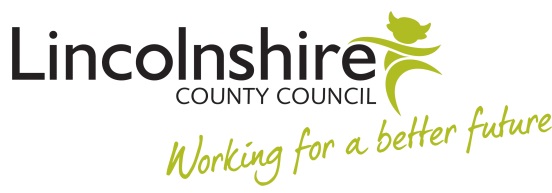 GUIDANCE NOTES FOR MANAGERSThese guidance notes are adapted from the HSE paper ' managing the causes of work-related stress' and provide advice on how to conduct a risk assessment of stress at work in 5 clear stages. The 5 steps to a Stress Risk Assessment:Identify the stress factorsThe key work-related factors with potential to cause stress-related illness are: a) Demands b) Control c) Support d) Relationships e) Role f) ChangeDecide who might be harmed and howAlthough some people may be more vulnerable to developing work-related stress illness than others, any individual could be working under conditions that could cause undue pressure and so be at risk from work related stress. Information that may be useful in making this assessment include; sickness absence data, staff turnover rates, exit interviews, OH referrals, day to day meetings and other interactions with employees. Evaluate the risksRecord the findings; develop and implement action plansMonitor and review action plans and assess effectivenessThe stress risk assessment should be reviewed on an ongoing basis, ordinarily through normal line management practices. Where appropriate, formal review dates may be built in. For further information can be found in the documents Tackling work-related stress using the Management Standards approach - http://www.hse.gov.uk/pubns/wbk01.pdfSee also G22 which lists the relevant policies and support mechanisms that assist with the management of work-related stress.See also G22 Management of Mental Health in the Workplace which lists the relevant policies and support mechanisms that assist with the management of work-related stress.REVIEW DATE: 												REVIEW COMMENTS:EXTENSION / UPGRADE OF SICK PAY – BUSINESS WORLD E-FORMThis form must be completed when a service wishes to approve an extension to occupational sick pay.Note: To be completed by the employee’s Manager and approved by the relevant Senior Manager.123FOR COMPLETION BY SENIOR MANAGER4Hints & TipsManaging difficult conversationsThe key to managing difficult conversations is control. You need to control the meeting and how it progresses. This means you decide if and when you need to adjourn for a break and what tactics are working and if you need to change your approach.For example, you may have started out being quite expansive and friendly but realise that a firmer style is required to bring the meeting to a conclusion and agree a way forward.Although it can be tempting to enter a meeting wanting to be liked and to maintain a close friendship with the employee, most conversations will work best if you adopt a calm and professional manner. Set out from the beginning how the meeting will run, the issues you wish to discuss and how you hope to move forward.It can be difficult to control your emotions, if the employee becomes confrontational or makes and accusation about you. They may seek to get behind your defences by appealing to you personally and hoping you will agree with their point of view or concerns. Remember to focus on the behaviour and not the person and remain objective and non-judgemental at all times.TIPS for managing difficult conversations:Don’t be afraid of referring to your pre-prepared script, it will help you to stay in control;Anticipate the likely response from your employee and your response back to them. You cannot control the other person’s reactions, but you can anticipate and prepare for them.Give difficult messages upfront. Talk slowly and clearly. Challenging messages should be simply stated in the first sentence. Check the employee understands and reframe if necessary.Allow time for the information to be absorbed by your employee and gauge their reaction. Allow your employee to express him or herself. Listen, be supportive and be prepared to answer their questions.Ask questions. Paraphrase to check your understanding.Know when to reschedule and revisit. If a conversation becomes too emotional, then it may be appropriate to reschedule for another time.Ensure you convey the key messages for the employee and that they understand them fully.What if the person tells me things I am not equipped to deal with, for example they appear to have an alcohol problem or self-harm? This is an understandable concern and if you require help or advice you should contact HR. Further details on various support groups are available through the Employee Assistance Programme. If an employee tells you about activities which are illegal, in breach of contract or affect the health or safety of others you need to make sure they are aware that you will not be able to maintain confidentiality. You may also need to advise them that you can only help them in some circumstances if they agree to share certain confidential information with others. What if I think the person is not fit for work? If you feel they are not fit for work and may be putting themselves or colleagues at risk speak to HR. You may have to consider medical suspension pending advice from HR / Occupational Health. If there are adjustments that can be made to the employee’s role that will allow a return to work this should be given serious consideration. What if the return to work meeting leads me to suspect abuse of the sickness scheme? This may be a disciplinary matter and therefore conclude the discussion and speak to HR about whether the issue should be referred to the Disciplinary Procedure. Do I have to do return to work meetings with someone if they are already going through sickness absence procedure? Yes. Return to work meetings must take place alongside all other stages of the procedure. They are integral to the monitoring process and have been shown to be one of the most effective tools in managing absence.What do I ask at the Stage 1 meeting? Similar questions to those asked at return to work meetings. However, you must ensure that the employee is fully aware that they are at Stage 1 of the formal procedure and the implications for their future employment if their attendance does not improve. Have a script prepared in advance of what you need to cover, and use that as the basis for the discussion.Sickness is a very sensitive issue – how far should I probe with questions? You need to get sufficient information on which to base your decision as to what further advice and/or action to take while avoiding applying unreasonable pressure. Plan the meeting in advance and anticipate possible responses to your questions. It will also be helpful to think through your reactions to the answers you might get and how you will deal with them. How long should the review period be?The review period should be long enough for an improvement in attendance to be achieved and maintained. If the employee’s attendance does not improve during the review period you must meet with them to discuss the reasons. We recommend a typical period of 2 months but it can be up to 4 months. For long term sick it will depend on the individual circumstances .You do not need to wait until the end of the review period to move the employee into the next stage of the procedure if further absences occur and they are clearly not meeting the targeted improvement. Can I give a second review period in Stage 1 or Stage 2?Yes, this would not be usual practice but there may be exceptional circumstances where you can justify the reasons why. These must be fully documented. Remember there is the 12-month ‘live’ period whereby you can resume the process where you left off if the absence becomes unacceptable again.What if an employee hits the triggers and has a disability? It should be distinguished whether or not the absences relate specifically to the disability; if that is not the case then the employee should be taken through the sickness absence procedure. If the absences relate to the disability you may wish to consider amending the trigger points to take account of this. This is not automatic, but may be recommended by Occupational Health as a reasonable adjustment. Advice should be sought from HR and Occupational Health on the appropriateness of this in managing the employee’s attendance. What can I do during the review period to help the employee improve their attendance? There are many options, for example, you can share the employee support tools and resources and encourage your employee to take advantage of these; you can ensure that you implement any reasonable adjustments; and provide the employee with guidance on how to manage their work etc. Most importantly maintain an open dialogue and frequent check-ins to see how the employee is doing. Occupational Health will provide medical advice. Be open-minded and aware that sometimes the simplest initiatives are the most effective. Remember, also ask and make the employee aware that they are responsible to improve their own health and attendance – they may have suggestions too. Do not take on responsibility for sorting out all the employee’s problems, as you may not have the expertise or authority. You should also be mindful of any work related issues that come to light that you should investigate and attempt to resolve.Can I meet with the employee if they haven’t been off work?Yes, it might be a good idea to see the employee and offer praise and encouragement if their attendance is improving, although this does not have to be a formal meeting. How do I decide to move the employee to Stage 2? If during the Stage 1 review period there has been no satisfactory improvement in the employee’s attendance or if improvements have not be maintained they should be moved to Stage 2. What is the difference between Stage 1 and Stage 2? Moving to stage 2 makes it clear to the employee that their attendance at work remains unacceptable and, unless an improvement is made, one of the outcomes of the next stage of the procedure may result in them losing their job. It is important at the stage 2 meeting to specifically explain to the employee their employment could be at risk. During the review period within stage 2 you should continue to work closely with the employee in order to improve and maintain their attendance. The format of the meeting will remain similar to that of the stage 1 meeting. Occupational Health advice should be sought and HR should be involved if they haven’t been involved previously. Some final important thoughts:Ensuring you successfully manage your employee’s absence from work is not just about legal compliance.  There are significant business benefits to be gained by effectively ensuring your team are present at work and able to undertake the requirements of their role - this includes higher employee retention, increased motivation, lower recruitment costs, increased efficiency and productivity, greater team engagement etc. manager you have a key role to play in ensuring that managing absence is a success and these benefits are realised. You can do this by:Do:Focus on conducting robust Return to Work interviews and keeping an open dialogue with your employees about their health and wellbeing.Look out for any changes in behaviour such as lateness or overworking that may lead to ill health. Make sure that employees are utilising the tools and resources available to them to manage their health and wellbeing.Be supportive and positive in your approach whilst assisting the employee to take ownership and responsibility of their own health.Document all key discussions as part of the process and retain all records.Handle all conversations sensitively and thoughtfully whilst still actively conveying the required changes and improvements to attended.Utilise the various support tools and subject matter experts where appropriateDon’tAssume the process will be too challenging or take too long to follow and therefore not start the processAssume the employee is already aware that their absence is becoming an issue and that they are aware of the trigger points.Fear holding challenging conversations on absence. With the correct preparation and sensitivity to how messages are conveyed, the outcome can continue to be a fruitful working relationship.Assume the employee’s absence will improve and sort itself out on its own.Start DateEnd DateReason Total Working DaysEmployees Name:Employee NumberTeam Name:Employment Start Date:Line Manager:DateNotesAction Taken (next steps/next stage etc)Specific Adjustments Agreed	Date implementedDate of discussionDate of discussionMethod of discussion        Face to Face       Telephone  Method of discussion        Face to Face       Telephone  Method of discussion        Face to Face       Telephone  Method of discussion        Face to Face       Telephone  Method of discussion        Face to Face       Telephone  Method of discussion        Face to Face       Telephone  Method of discussion        Face to Face       Telephone  EMPLOYEE DETAILSEMPLOYEE DETAILSEMPLOYEE DETAILSEMPLOYEE DETAILSEMPLOYEE DETAILSEMPLOYEE DETAILSEMPLOYEE DETAILSEMPLOYEE DETAILSFull Name:Full Name:Directorate/ department:Directorate/ department:Job Title:Job Title:ABSENCE DETAILSABSENCE DETAILSABSENCE DETAILSABSENCE DETAILSABSENCE DETAILSABSENCE DETAILSABSENCE DETAILSABSENCE DETAILSStart date of absenceStart date of absenceDate of returnDate of returnReason for absenceReason for absenceDates of absences in last rolling 12 month period (refer to managers desktop or local employee file)Dates of absences in last rolling 12 month period (refer to managers desktop or local employee file)Has the employee been updated on any issues that occurred during his/her absence?Has the employee been updated on any issues that occurred during his/her absence?Has the employee been updated on any issues that occurred during his/her absence?YesNoIf the period of absence has been long term does the employee require any retraining?If the period of absence has been long term does the employee require any retraining?If the period of absence has been long term does the employee require any retraining?YesNoAny issues that the employee wishes to raise following their recent absence?Does the employee consider themselves to have a disability?            Yes        No If yes, please provide an explanation of the disability and if any support is required. Does the employee consider themselves to have a disability?            Yes        No If yes, please provide an explanation of the disability and if any support is required. Does the employee consider themselves to have a disability?            Yes        No If yes, please provide an explanation of the disability and if any support is required. Does the employee consider themselves to have a disability?            Yes        No If yes, please provide an explanation of the disability and if any support is required. Does the employee consider themselves to have a disability?            Yes        No If yes, please provide an explanation of the disability and if any support is required. Does the employee consider themselves to have a disability?            Yes        No If yes, please provide an explanation of the disability and if any support is required. Does the employee consider themselves to have a disability?            Yes        No If yes, please provide an explanation of the disability and if any support is required. Does the employee consider themselves to have a disability?            Yes        No If yes, please provide an explanation of the disability and if any support is required. Does the employee consider themselves to have a disability?            Yes        No If yes, please provide an explanation of the disability and if any support is required. Do any reasonable adjustments need to be considered?                     Yes        No If yes, please provide details of the reasonable adjustments.Do any reasonable adjustments need to be considered?                     Yes        No If yes, please provide details of the reasonable adjustments.Do any reasonable adjustments need to be considered?                     Yes        No If yes, please provide details of the reasonable adjustments.Do any reasonable adjustments need to be considered?                     Yes        No If yes, please provide details of the reasonable adjustments.Do any reasonable adjustments need to be considered?                     Yes        No If yes, please provide details of the reasonable adjustments.Do any reasonable adjustments need to be considered?                     Yes        No If yes, please provide details of the reasonable adjustments.Do any reasonable adjustments need to be considered?                     Yes        No If yes, please provide details of the reasonable adjustments.Do any reasonable adjustments need to be considered?                     Yes        No If yes, please provide details of the reasonable adjustments.Do any reasonable adjustments need to be considered?                     Yes        No If yes, please provide details of the reasonable adjustments.Has the employee received a fit note?                                                 Yes        No If yes, are there any recommendations/adjustments to support the employee at work?Has the employee received a fit note?                                                 Yes        No If yes, are there any recommendations/adjustments to support the employee at work?Has the employee received a fit note?                                                 Yes        No If yes, are there any recommendations/adjustments to support the employee at work?Has the employee received a fit note?                                                 Yes        No If yes, are there any recommendations/adjustments to support the employee at work?Has the employee received a fit note?                                                 Yes        No If yes, are there any recommendations/adjustments to support the employee at work?Has the employee received a fit note?                                                 Yes        No If yes, are there any recommendations/adjustments to support the employee at work?Has the employee received a fit note?                                                 Yes        No If yes, are there any recommendations/adjustments to support the employee at work?Has the employee received a fit note?                                                 Yes        No If yes, are there any recommendations/adjustments to support the employee at work?Has the employee received a fit note?                                                 Yes        No If yes, are there any recommendations/adjustments to support the employee at work?Has the employee met the corporate trigger points in a rolling 12 month period?4 or more episodes of sickness12 working days of absenceWhere there have been a number of absences in a short period e.g. 3 episodes or 9 working days in 6 monthsWhere a pattern of absence is causing concern e.g. every Friday/MondayTrigger points for employees that work fewer than 5 days in a week will need to be pro rata to the number of days. Has the employee met the corporate trigger points in a rolling 12 month period?4 or more episodes of sickness12 working days of absenceWhere there have been a number of absences in a short period e.g. 3 episodes or 9 working days in 6 monthsWhere a pattern of absence is causing concern e.g. every Friday/MondayTrigger points for employees that work fewer than 5 days in a week will need to be pro rata to the number of days. YesIf yes, please refer to the sickness absence procedure.If yes, please refer to the sickness absence procedure.NoIf yes to the above question please state what stage you are up to within the Sickness Absence Procedure, e.g. stage 1, stage 2 or stage 3?If yes to the above question please state what stage you are up to within the Sickness Absence Procedure, e.g. stage 1, stage 2 or stage 3?If yes to the above question please state what stage you are up to within the Sickness Absence Procedure, e.g. stage 1, stage 2 or stage 3?If yes to the above question please state what stage you are up to within the Sickness Absence Procedure, e.g. stage 1, stage 2 or stage 3?If yes to the above question please state what stage you are up to within the Sickness Absence Procedure, e.g. stage 1, stage 2 or stage 3?If yes to the above question please state what stage you are up to within the Sickness Absence Procedure, e.g. stage 1, stage 2 or stage 3?If yes to the above question please state what stage you are up to within the Sickness Absence Procedure, e.g. stage 1, stage 2 or stage 3?If yes to the above question please state what stage you are up to within the Sickness Absence Procedure, e.g. stage 1, stage 2 or stage 3?If yes to the above question please state what stage you are up to within the Sickness Absence Procedure, e.g. stage 1, stage 2 or stage 3?If the employee has triggered and you have decided not to start/progress with the Sickness Absence Procedure, please document the reasons why.If the employee has triggered and you have decided not to start/progress with the Sickness Absence Procedure, please document the reasons why.If the employee has triggered and you have decided not to start/progress with the Sickness Absence Procedure, please document the reasons why.If the employee has triggered and you have decided not to start/progress with the Sickness Absence Procedure, please document the reasons why.If the employee has triggered and you have decided not to start/progress with the Sickness Absence Procedure, please document the reasons why.If the employee has triggered and you have decided not to start/progress with the Sickness Absence Procedure, please document the reasons why.If the employee has triggered and you have decided not to start/progress with the Sickness Absence Procedure, please document the reasons why.If the employee has triggered and you have decided not to start/progress with the Sickness Absence Procedure, please document the reasons why.If the employee has triggered and you have decided not to start/progress with the Sickness Absence Procedure, please document the reasons why.Has the employee been made aware of future actions in accordance with the Sickness Absence Procedure if they are absent again in the near future?Has the employee been made aware of future actions in accordance with the Sickness Absence Procedure if they are absent again in the near future?YesNoIs a referral to Occupational Health required?If yes, please complete the relevant referral form and send it to Occupational HealthIs a referral to Occupational Health required?If yes, please complete the relevant referral form and send it to Occupational HealthYesNoDetails of support offered to employee (actions agreed, including timescales)Details of support offered to employee (actions agreed, including timescales)Details of support offered to employee (actions agreed, including timescales)Details of support offered to employee (actions agreed, including timescales)Details of support offered to employee (actions agreed, including timescales)Details of support offered to employee (actions agreed, including timescales)Details of support offered to employee (actions agreed, including timescales)Details of support offered to employee (actions agreed, including timescales)Details of support offered to employee (actions agreed, including timescales)Please include any additional information discussed at the return to work interviewPlease include any additional information discussed at the return to work interviewPlease include any additional information discussed at the return to work interviewPlease include any additional information discussed at the return to work interviewPlease include any additional information discussed at the return to work interviewPlease include any additional information discussed at the return to work interviewPlease include any additional information discussed at the return to work interviewPlease include any additional information discussed at the return to work interviewPlease include any additional information discussed at the return to work interviewI understand that this information will be used for the purposes of recording and monitoring sickness absence.I understand that this information will be used for the purposes of recording and monitoring sickness absence.I understand that this information will be used for the purposes of recording and monitoring sickness absence.I understand that this information will be used for the purposes of recording and monitoring sickness absence.I understand that this information will be used for the purposes of recording and monitoring sickness absence.I understand that this information will be used for the purposes of recording and monitoring sickness absence.I understand that this information will be used for the purposes of recording and monitoring sickness absence.I understand that this information will be used for the purposes of recording and monitoring sickness absence.I understand that this information will be used for the purposes of recording and monitoring sickness absence.Signed EmployeeDateDateDateSigned ManagerDateDateDateAbsences during the review period	Absences during the review period	List any absences the employee had during the review period;Gather any Return to Work forms completed for these absencesReview any supervision / 1to1 notes where the employee’s attendance or wellbeing have been discussedReview any supervision / 1to1 notes where the employee’s attendance or wellbeing have been discussedDetail any notes made during supervision / 1to1: Detail any notes made during supervision / 1to1: Adjustments in review periodAdjustments in review periodDetail any adjustments made during the review period:Detail any adjustments made during the review period:Detail any adjustments suggested or considered but not put into practice and the reasons why:Detail any adjustments suggested or considered but not put into practice and the reasons why:If applicable review latest Occupational Health ReportIf applicable review latest Occupational Health ReportKey outcomes/advice from OH reportKey outcomes/advice from OH reportEmployees Health update (this will include any updates given from the employee)Employees Health update (this will include any updates given from the employee)Detail any changes to employees health;Detail any changes to employees health;DirectorateEmployee Name and Job TitleCarried out byReason or trigger for risk assessment:Reason or trigger for risk assessment:Reason or trigger for risk assessment:Reason or trigger for risk assessment:Reason or trigger for risk assessment:Reason or trigger for risk assessment:Reason or trigger for risk assessment:Reason or trigger for risk assessment:STRESS RISK FACTORS – NB for all factors, steps should be taken to ensure systems are in place locally to respond to individual concerns on a day to day basis STRESS RISK FACTORS – NB for all factors, steps should be taken to ensure systems are in place locally to respond to individual concerns on a day to day basis STRESS RISK FACTORS – NB for all factors, steps should be taken to ensure systems are in place locally to respond to individual concerns on a day to day basis STRESS RISK FACTORS – NB for all factors, steps should be taken to ensure systems are in place locally to respond to individual concerns on a day to day basis Demands: 'issues such as workload, work patterns, competency and the work environment'Demands: 'issues such as workload, work patterns, competency and the work environment'Demands: 'issues such as workload, work patterns, competency and the work environment'Demands: 'issues such as workload, work patterns, competency and the work environment'Issues IdentifiedProposed control measuresResponsibility/OwnershipPriority level & TimescalesFor example:Workload/deadlinesHours and patterns of workIndividual capabilities assessed, including training needsMechanisms to flag concernsPhysical working environment (temperature, noise, light, etc.) Boring or repetitive tasksFor example:Re-allocate duties (temporary or permanent)Set achievable demands in relation to workloads and deadline – review caseload, avoiding difficult casesGive guidance over prioritisation of tasksAdjust work hours/patterns (temporary or permanent)Address training needs and allocate appropriate time for trainingEnsure appropriate communication mechanisms are in place and are operating effectively Make physical adjustments – with hazards properly controlled Encourage employee to recognise and take responsibility for raising concerns about deadlines/workloads they view unreasonable. Is work being taken home? Is the constant communication during off-duty time by email, text and phone?(high, medium, low)Control: 'How much say the person has in the way they do their work' Control: 'How much say the person has in the way they do their work' Control: 'How much say the person has in the way they do their work' Control: 'How much say the person has in the way they do their work' Issues IdentifiedProposed control measuresResponsibility/OwnershipPriority level & TimescalesFor example:Pattern/pace of workSetting prioritiesWork patterns, including timing of breaksOpportunities to act on initiative and to utilise/develop skills Proper rest and holidays takenFor example:Give appropriate empowerment to employee Allow appropriate flexibility over work schedulesSuggest time management trainingOffer flexible workingEnsure appropriate communication mechanisms are in place and are operating effectively  Encourage a healthy work-life balanceCheck annual leave is being properly takenTasks are alternated to provide breaks for employees where demands are highEnsure Working Time Regulations are adhered to, and arrangements under the Flexible Working Policy and Agile Working Guidance Policy are explored.(high, medium, low)Support: 'The encouragement, sponsorship and resources provided by the organisation, line management and colleagues'  Support: 'The encouragement, sponsorship and resources provided by the organisation, line management and colleagues'  Support: 'The encouragement, sponsorship and resources provided by the organisation, line management and colleagues'  Support: 'The encouragement, sponsorship and resources provided by the organisation, line management and colleagues'  Issues IdentifiedProposed control measuresResponsibility/OwnershipPriority level & TimescalesFor example:Employee feels ill-informed about workplace issuesEmployee feels they do not have the opportunity to raise concernsEmployee feels isolated or unsupported by management/colleaguesSupport for disability or illness-related issuesFailure to praise/recognise good performanceFor example:Ensure appropriate communication mechanisms are in place and are operating effectivelyRefer employee to appropriate policies and proceduresMake employee aware of supportive mechanisms available, e.g. OH, ES&C, Absence Management Procedure,  Return To Work process, Mental Health Awareness - Line Manager Support  , MHA training, Stress Checklist for Managers, Supporting Disabled Employees in the Workplace Review employees DSE/workplace assessment to identify whether new equipment or alteration are required – G13  Employee to contact the Employee Support and Counselling service Set up coaching/mentoring Ensure good communication and give positive feedback/praiseIncrease 1:1/supervision Employees have access the Lincs 2 Learn Stress Awareness  and Personal Resilience e-learning modules.The need for lone working is mitigated where possible, and where this is not possible, guidance detailed within the "Working Alone" documents G23.1 and G23 is considered and adhered to. (high, medium, low)Relationships: 'Promoting positive working to avoid conflict and dealing with unacceptable behaviour' Relationships: 'Promoting positive working to avoid conflict and dealing with unacceptable behaviour' Relationships: 'Promoting positive working to avoid conflict and dealing with unacceptable behaviour' Relationships: 'Promoting positive working to avoid conflict and dealing with unacceptable behaviour' Issues IdentifiedProposed control measuresResponsibility/OwnershipPriority level  & TimescalesFor example:Low team spiritUnacceptable behavioursEmployee feels no mechanism exist to enable them to raise issuesEmployee perceives there to be lack of awareness of diversity and equality issuesFor example:Ensure appropriate communication mechanisms are in place and are operating effectivelyEncourage more team workingEncourage employee to communicate verbally rather than by emailEncourage appropriate communication from management to department to reinforces service position in relation to work interactionsConsider management intervention to resolve specific issues appropriate and at an early stageCommunication and make reference to policies and procedures Seek advice from HR / OHConsider diversity and quality training if appropriate Employees are able to voice their concerns/worries during 1:1's, individual supervision meetings, and appraisals to ensure issues are addressed early on. Managers can seek guidance from the Mental Health Awareness Toolkit for Managers available on the George intranet(high, medium, low)Role: 'Whether people understand their role within the organisation and whether the organisation ensures that the person does not have conflicting roles' Role: 'Whether people understand their role within the organisation and whether the organisation ensures that the person does not have conflicting roles' Role: 'Whether people understand their role within the organisation and whether the organisation ensures that the person does not have conflicting roles' Role: 'Whether people understand their role within the organisation and whether the organisation ensures that the person does not have conflicting roles' Issues IdentifiedProposed control measuresResponsibility/OwnershipPriority level & TimescalesFor example:Lack of clarity over roleLack of clarity over who employee reports tooPerception of being pulled in different directions by conflicting demandsJob description not accurateLack of understanding of  how role fits into team/LCCFor example:Ensure job description clearly defines the role, expectations, reporting line , etc – consider any necessary revisionsEnsure appropriate communication mechanisms are in place and are operating effectivelyMake effective use of appraisal discussion and any training where applicable (time management and effective communication)(high, medium, low)Change: 'How organisational change (large or small) is managed and communicated in the organisations'  Change: 'How organisational change (large or small) is managed and communicated in the organisations'  Change: 'How organisational change (large or small) is managed and communicated in the organisations'  Change: 'How organisational change (large or small) is managed and communicated in the organisations'  Issues IdentifiedProposed control measuresResponsibility/OwnershipPriority level & TimescalesFor example:Employee feels ill-informed about changes to their role/team/LCC and how they may be affected by themEmployee feels under supportedEmployee feels they do not have a voiceFor example:Ensure appropriate communication mechanisms are in place and are operating effectivelyInvolve/engage/consult staff in a timely manner during key change initiatives, allowing opportunities for staff to feed in their viewsExplain the reasons and benefits for changes, as well as information on timescalesConsider training needsCommunication information staff in a timely manner (high, medium, low)G)       Personal life stress : 'Are there any factors with the employees personal life that are contributing to their stress levels' G)       Personal life stress : 'Are there any factors with the employees personal life that are contributing to their stress levels' G)       Personal life stress : 'Are there any factors with the employees personal life that are contributing to their stress levels' G)       Personal life stress : 'Are there any factors with the employees personal life that are contributing to their stress levels' Issued raised Proposed control measures/support Responsibility/OwnershipPriority level & TimescalesFor example:Family illnessFamily breakdownRelationship breakdownFinancial problems Housing problemsMedication Health issues For example:Consider reduced hours Would home working support the employee for a temporary Discretionary unpaid leave maybe applicable Provide information on debt management/support Any further training that would support the employee Consider an occupational health appointment (high, medium, low)Employee Name:Directorate:Employee Payroll Number:Employing Service:Date Continuous Service Commenced:Date Occupational Sick Pay Concludes:Full Pay                           Half PayDetails of the request:Full pay to continue from <> to <>Half pay to continue from <> to <>Details of the request:Full pay to continue from <> to <>Half pay to continue from <> to <>Have you included the latest medical evidence and advice from Occupational Health?Supporting Statement by Line Manager:Supporting Statement by Line Manager:Line Manager:Date:Authorisation of requestAuthorisation of requestHas advice from HR been considered?Yes/NoHas advice from HR been considered?Yes/NoI authorise*/do not authorise* the above request. (*please delete as appropriate)If not authorised, please give reason:I authorise*/do not authorise* the above request. (*please delete as appropriate)If not authorised, please give reason:SENIOR MANAGER:Date:HR Adviser:Date: